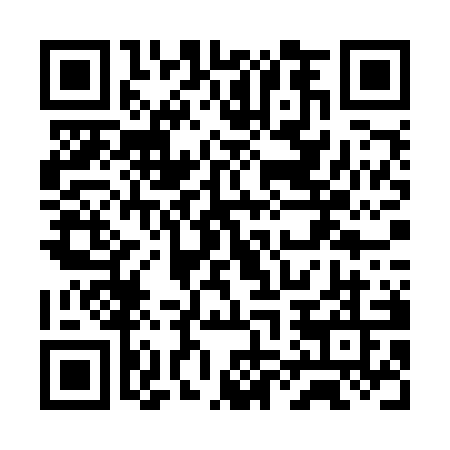 Ramadan times for Pipers River, AustraliaMon 11 Mar 2024 - Wed 10 Apr 2024High Latitude Method: NonePrayer Calculation Method: Muslim World LeagueAsar Calculation Method: ShafiPrayer times provided by https://www.salahtimes.comDateDayFajrSuhurSunriseDhuhrAsrIftarMaghribIsha11Mon5:305:307:051:224:547:387:389:0612Tue5:325:327:061:214:537:377:379:0513Wed5:335:337:071:214:527:357:359:0314Thu5:345:347:081:214:517:337:339:0115Fri5:365:367:091:214:507:327:328:5916Sat5:375:377:101:204:497:307:308:5717Sun5:385:387:111:204:487:287:288:5618Mon5:395:397:121:204:477:277:278:5419Tue5:415:417:131:194:467:257:258:5220Wed5:425:427:141:194:447:237:238:5021Thu5:435:437:161:194:437:227:228:4822Fri5:445:447:171:194:427:207:208:4723Sat5:465:467:181:184:417:187:188:4524Sun5:475:477:191:184:407:177:178:4325Mon5:485:487:201:184:397:157:158:4126Tue5:495:497:211:174:377:137:138:4027Wed5:505:507:221:174:367:127:128:3828Thu5:515:517:231:174:357:107:108:3629Fri5:525:527:241:164:347:087:088:3430Sat5:545:547:251:164:337:077:078:3331Sun5:555:557:261:164:317:057:058:311Mon5:565:567:271:164:307:037:038:292Tue5:575:577:281:154:297:027:028:283Wed5:585:587:291:154:287:007:008:264Thu5:595:597:301:154:276:586:588:245Fri6:006:007:311:144:256:576:578:236Sat6:016:017:331:144:246:556:558:217Sun5:025:026:3412:143:235:535:537:208Mon5:035:036:3512:143:225:525:527:189Tue5:045:046:3612:133:205:505:507:1610Wed5:055:056:3712:133:195:495:497:15